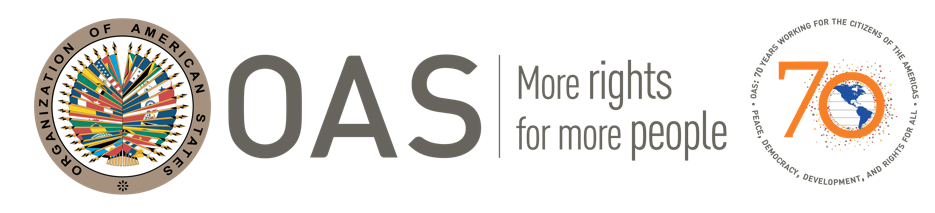                  OAS: 70 years working for the citizens of the Americas                   Peace, democracy, development, and rights for allPROGRAM COMMEMORATING THE 70th ANNIVERSARY OF THE ORGANIZATION OF AMERICAN STATESHosts: 	OAS Country Office in Belize and OAS Adjacency Zone Office at Western Border Date: 	Wednesday, 15 August, 2018Time:	10:00 amPlace:	Radisson Fort George Hotel and MarinaOPENING: Ms. Tisa Grant, OAS Belize Scholar, Liaison Officer of UNFPA and Mistress of CeremoniesINVOCATION – The Rt. Rev. Phillip Wright, Anglican Bishop of Belize.WELCOME: Mr. Starret D Greene, OAS Representative in Belize CULTURAL ITEM - Participants in Culture of Peace Programme - OAS Adjacency Zone OfficeMINISTRY OF FOREIGN AFFAIRS - Hon. Wilfred Elrington, Minister of Foreign Affairs	                                                             CEO H.E. Patrick Andrews, Ministry of Foreign AffairsSUPREME COURT OF BELIZE - Chief Justice, H.E. Kenneth A. BenjaminMINISTRY OF HUMAN DEVELOPMENT, SOCIAL TRANSFORMATION AND POVERTY ALLEVIATIONCEO Mrs. Judith Alpuche, MHDSTPACULTURAL ITEM - Participants in Culture of Peace Programme - OAS Adjacency Zone OfficeOAS BELIZE SCHOLARS – (1) Mrs. Ralna Lewis, Assistant Country Director – Wildlife Conservation Society 	                            (2) Mrs. Angeline Valentine Enriquez, Project Officer, Meso-America Reef FundBELIZE PORT AUTHORITY- Mrs. Merlene Bailey-Martinez - Commissioner of PortsNATIONAL DRUG ABUSE CONTROL COUNCIL – Mr. Esner Vellos, DirectorCULTURAL ITEM - Participants in Culture of Peace Programme - OAS Adjacency Zone OfficeUNICEF – Dr. Susan Kasedde – Country Representative for UNICEF in BelizeBELTRAIDE - Mrs. Nilda Riverol, Manager, SBDC Belize - a Unit of BELTRAIDEOAS ADJACENCY ZONE – Mrs. Isis Morales, Staff - OAS Adjacency Zone OfficeCULTURAL ITEM - Participants in Culture of Peace Programme - OAS Adjacency Zone OfficeCLOSING – Mr. Starret D Greene, OAS Representative in BelizeLUNCH is served